Informare pentru persoanele responsabile din cadrul facultăților UPBÎncepând cu acest an universitar, Universitatea POLITEHNICA din București, în parteneriat cu British Council, lansează testarea oficială a cunoștințelor de limbă engleză, disponibilă în mod gratuit pentru studenții universității.Testele disponibile studenților vor fi:1.     Ce este certificatul Aptis?Obținut în urma unui examen oficial, certificatul de competență lingvistică Aptis menționează performanțele înregistrate la cele cinci competențe stabilitate de Cadrul European de Referință (CEFR) și nivelul atins de candidat la fiecare dintre ele (de la A1 la C1).Certificatul Aptis reprezintă un avantaj în procesul de angajare al studenților, la înscrierea la studii sau la participarea în programele de mobilitate, fiind recunoscut de companii și instituții internaționale.2.     Ce este certificatul English Score?Este un certificat care atestă nivelul unor abilități ale limbii engleze conform Cadrului European de Referință (CEFR - de la A1 la C2). După efectuarea testului, studenții care consideră că nivelul lor de cunoaștere a limbii engleze nu este satisfăcător, au posibilitatea de a se înscrie la cursurile gratuite de limba engleză oferite de Facultatea de Inginerie în Limbi Străine, începând cu anul universitar 2023-2024.3.     În ce constă testarea?Testul Aptis (efectuat pe computer, la UPB) constă în 5 probe: Gramatică și vocabular: 25 minute;Vorbire: 12 minute;Scriere: 50 minute;Citire: 35 minute;Ascultare: 40 minute.https://www.britishcouncil.org/exam/aptis/practice-materialsTestul English Score (efectuat pe telefonul mobil sau laptop) constă în 3 probe: Gramatică și vocabular: 40 de minuteCitire: 20 de minuteAscultare: 30 de minute.Testul English Score poate fi dat de 3 ori și se va alege pentru certificare varianta cu cel mai bun scor.Informațiile necesare studenților despre cele două teste se regăsesc în ghidurile atașate.4.     Unde are loc testarea?Testul Aptis va avea loc în format fizic la UPB în perioada 12 - 14 iunie. Toți studenții masteranzi din anul 2 vor fi informați de către facultate pe e-mail despre ora și locația testării (aceste detalii vor fi stabilite de fiecare facultate în parte și în funcție de disponibilitățile sălilor și numărul studenților înscriși. După finalizarea procesului de înscriere se va organiza o întâlnire cu reprezentanții British Council).Sălile trebuie să fie dotate cu computere pe care tehnicienii British Council vor instala un program înainte de examinare. Examenul oral va fi realizat tot pe computer cu căști. Vă rugăm să aveți în vedere faptul că la examenul oral nu vor putea fi examinați mai mult de 2 studenți în paralel fiind necesare mai multe săli pentru a eficientiza durata examenului. De asemenea, trebuie asigurat personal didactic pentru supravegherea probelor. Testul English Score se susține pe telefon sau laptop în perioada mai - iunie cu ajutorul aplicației care poate fi descărcată din Play Store/App Store. Toți studenții din ciclul de licență, anul IV, vor primi pe emailul personal UPB un cod de logare și vor folosi adresa de mail @upb.ro, împreună cu codul primit, pentru a se loga în aplicație. Fiecare facultate va primi un cod diferit pe care reprezentanții British Council îl vor transmite în perioada următoare. Studenții vor putea efectua testul în orice locație doresc, în orice moment, având la dispoziție 3 încercări, iar pentru certificat se va alege cel mai bun rezultat.5.     Cand are loc testarea?Testul Aptis va avea loc în perioada 12 și 14 iunie 2023.Testul English Score poate fi susținut oricând în perioada mai – iunie.6.     Când se emite certificatul?Certificatul Aptis se emite fizic în aproximativ 30 de zile.Certificatul English Score se emite în format digital în 10 zile.  7.     Aplicare pentru a putea susține examenul AptisAplicarea se face prin completarea unui formular online, disponibil pe pagina UPB International, unde pot fi găsite toate informațiile necesare: https://international.upb.ro/academics/courses/british-council Termenul limită pentru aplicare este 20 mai 2023.8.     Anunțarea rezultatelorDupă terminarea perioadei de aplicare, Direcția Relații Internaționale va transmite un tabel cu studenții aferenți fiecărei facultăți. După susținerea examenelor, facultățile vor primi certificatele fizice și digitale. Studenții vor fi anunțați de către facultate despre emiterea certificatelor.Pentru informații suplimentare vă rugăm să contactați Departamentul de Relații Internaționale (Oana Bugan, e-mail international@upb.ro , tel. +4021 402.97.82). 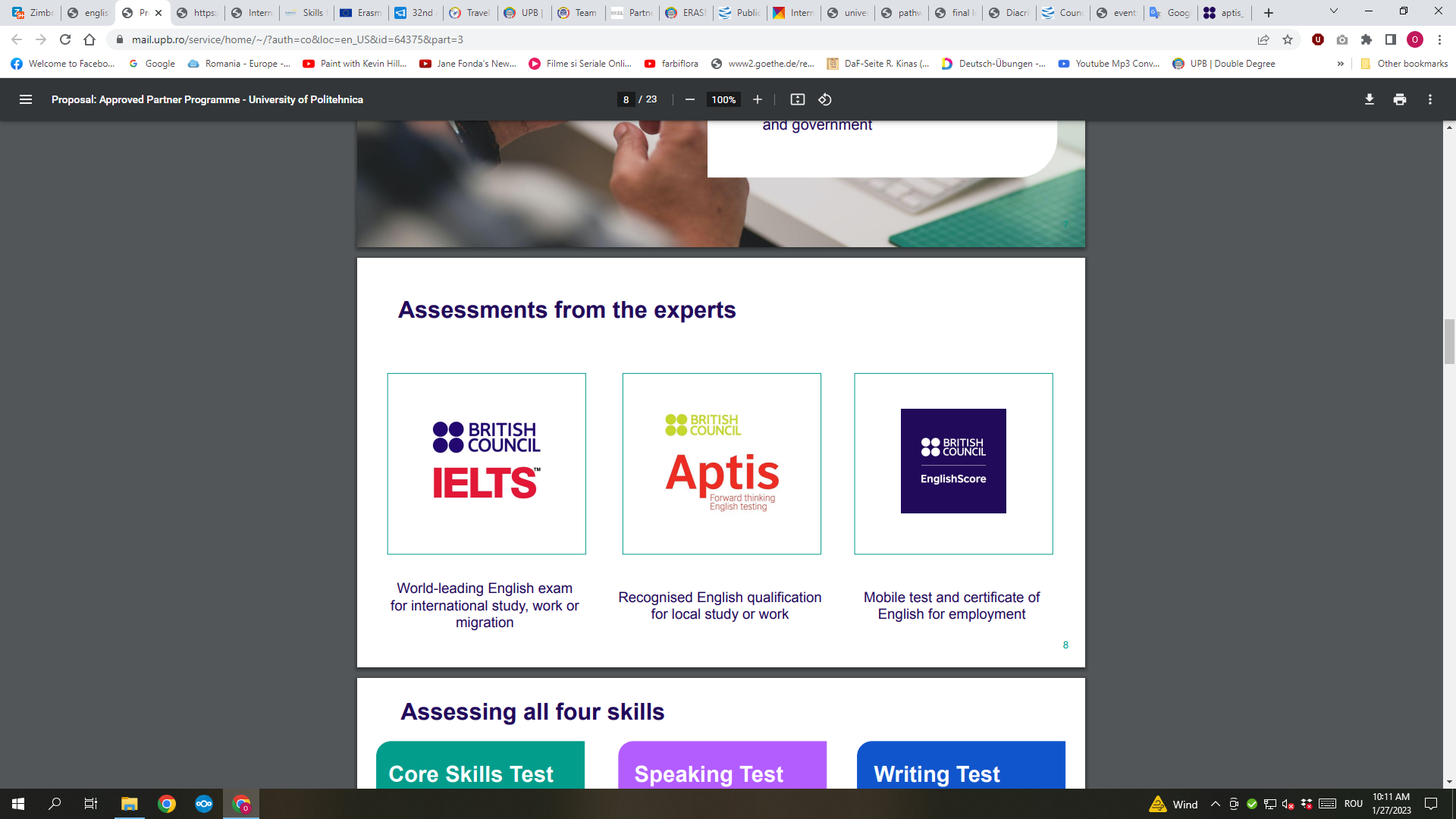 Testul Aptis (accesibil prin computer) se adresează studenților de la Master, anul II și oferă un certificat de competențe lingvistice recunoscut internațional.Testul English Score (disponibil prin dispozitiv mobil) se adresează studenților de la Licență, anul IV, și oferă un certificat digital de cunoaștere a limbii engleze recunoscut internațional.